Средний рост жителя города, в котором живет Даша, равен 170 см. Рост Даши 173 см. Какое из следующих утверждений верно?
1) Даша – самая высокая девушка в городе.
2) Обязательно найдется девушка ниже 170 см.
3) Обязательно найдется человек ростом менее 171 см.
4) Обязательно найдется человек ростом 167 см.Решение. Ссылка на эту задачу:
http://otvet-gotov.ru/pages/zadacha.php?var=16&tb=teorverЗадание №B4A907 Средний рост мальчиков класса, где учится Миша, равен 171 см. Рост Миши 175 см. Какое из следующих утверждений верно?1) В классе все мальчики, кроме Миши, имеют рост 171 см. 2) В классе обязательно есть мальчик ростом менее 171 см. 3) В классе обязательно есть мальчик ростом 171 см. 4) В классе обязательно есть мальчик ростом 167 см. Задание №651FB2 Средний рост девочек класса, где учится Таня, равен 164 см. Рост Тани 162 см. Какое из следующих утверждений верно?1) В классе обязательно есть девочка ростом 164 см. 2) В классе обязательно есть девочка ростом менее 162 см. 3) В классе обязательно есть девочка ростом более 164 см. 4) В классе обязательно есть хотя бы 2 девочки ростом более 164 см.  Задание №36F890 В среднем у каждого ученика класса, где учится Стас, есть по 5 ручек. У Стаса 8 ручек. Какое из следующих утверждений верно?1) У Стаса больше всего ручек. 2) Обязательно есть человек, у которого 2 ручки. 3) Обязательно есть человек, у которого ручек меньше 5. 4) Только у Стаса в классе ручек больше 5.  Задание №9EBF6A В среднем каждый работающий житель города, в котором живет Илья Дмитриевич, тратит на дорогу до работы 42 минуты. Илья Дмитриевич тратит на дорогу 50 минут. Какое из следующих утверждений верно?1) Более 80% процентов работающих людей тратит на дорогу 42 минуты. 2) Обязательно найдется работающий человек, который тратит на дорогу 42 минуты. 3) Обязательно найдется работающий человек, который тратит на дорогу меньше 42 минут. 4) Обязательно найдется хотя бы 2 работающих человека, которые тратят на дорогу меньше 42 минут.  Задание №5516F9 В среднем каждый житель поселка, в котором живет Коля, выпивает в день 3,1 л воды. Коля выпивает в день 3,4 л воды. Какое из следующих утверждений верно?1) Все жители поселка, кроме Коли, выпивают в день по 3,1 л воды. 2) Обязательно найдется житель города, который пьет меньше, чем 3,1 л воды. 3) Обязательно найдется житель города, который пьет больше, чем Коля. 4) Обязательно найдется житель города, который пьет ровно 3 л воды в день.  Задание №15763C Средняя норма потребляемой воды в классе, в котором учится Игорь, среди мальчиков составляет 2,5 л. Игорь выпивает в день 2,3 л воды. Какое из следующих утверждений верно?1) Обязательно найдется мальчик, который выпивает 2,6 л в день. 2) Все мальчики, кроме Игоря, выпивают в день по 2,5 л воды. 3) Обязательно найдется мальчик в классе, который пьет больше, чем 2,5 л в день. 4) Обязательно найдется мальчик в классе, который выпивает ровно 2,5 л в день.  Задание №9CF23A Средний рост мальчиков класса, где учится Гоша, равен 165 см. Рост Гоши 161 см. Какое из следующих утверждений верно?1) В классе обязательно есть мальчик ростом 165 см. 2) Все мальчики в классе, кроме Гоши, имеют рост 165 см.3) В классе обязательно есть хотя бы 2 мальчика с ростом более 165 см. 4) В классе обязательно есть мальчик ростом более 165 см.  Задание №4D7E54 Средний рост девочек класса, где учится Юля, равен 162 см. Рост Юли 166 см. Какое из следующих утверждений верно?1) Обязательно есть девочка в классе ростом менее 162 см. 2) Обязательно найдется девочка в классе, которая выше Юли. 3) Юля – самая высокая девочка в классе.4) Обязательно есть девочка в классе ростом 162 см.  Задание №9AE2BE В среднем у каждого ученика класса, где учится Толя, есть по 7 тетрадок. У Толи 6 тетрадок. Какое из следующих утверждений верно?1) Обязательно найдется ученик, у которого ровно 7 тетрадок. 2) Обязательно найдется человек, у которого хотя бы 9 тетрадок. 3) У Толи меньше всех тетрадок в классе. 4) Обязательно найдется ученик, у которого есть хотя бы 8 тетрадок.  Задание №2D0514 В среднем у каждой ученицы класса, где учится Инна, есть по 3 пары сережек. У Инны 5 пар сережек. Какое из следующих утверждений верно?1) Обязательно есть девочка, у которой вообще нет сережек. 2) Обязательно есть девочка, у которой есть не более двух пар сережек. 3) Обязательно есть девочка, кроме Инны, у которой тоже 5 пар сережек. 4) У всех девочек, кроме Инны, ровно 3 пары сережек.  Задание №8A1C67 В среднем каждый ученик класса, в котором учится Сережа, тратит на дорогу до школы 36 минут. Сережа тратит на дорогу 10 минут. Какое из следующих утверждений верно?1) Обязательно найдется ученик класса, который тратит на дорогу более 40 минут. 2) Обязательно найдется ученик класса, который тратит на дорогу ровно 36 минут. 3) В классе каждый ученик, кроме Сережи, тратит на дорогу более 36 минут. 4) Обязательно найдется ученик, который тратит на дорогу тратит более 36 минут.  Задание №5B5E11 Василий измерял в течение недели время, которое он тратил на дорогу до школы, а результаты записывал в таблицу.Сколько минут в среднем занимает у Василия дорога до школы?Задание 1.В таблице представлены результаты четырех стрелков, показанные ими на тренировке.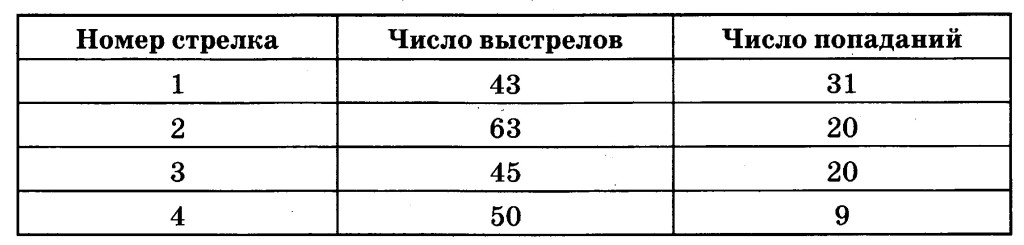 Тренер решил послать на соревнования того стрелка, у которого относительная частота попаданий выше. Кого из стрелков выберет тренер? Укажите в ответе его номер.РешениеВычислим относительную частоту попаданий каждого стрелка (это есть отношение числа попаданий к числу выстрелов):1) 31/43 = 0,7209…2) 20/63 = 0,3174…3) 20/45 = 0,444…=0,(4),4) 9/50 = 0,18.Самая высокая частота попаданий у первого стрелка.Ответ: 1.Задание №753CCD В таблице представлены результаты четырёх стрелков, показанные ими на тренировке. Тренер решил послать на соревнования того стрелка, у которого относительная частота попаданий выше. Кого из стрелков выберет тренер? Укажите в ответе его номер.Задание №FEA761 В таблице представлены результаты четырёх стрелков, показанные ими на тренировке.Тренер решил послать на соревнования того стрелка, у которого относительная частота попаданий выше. Кого из стрелков выберет тренер? Укажите в ответе его номер.Задание №BF84F8 В таблице представлены результаты четырёх стрелков, показанные ими на тренировке. Тренер решил послать на соревнования того стрелка, у которого относительная частота попаданий выше. Кого из стрелков выберет тренер? Укажите в ответе его номер.Задание №C92E3B В таблице представлены результаты четырёх стрелков, показанные ими на тренировке.Тренер решил послать на соревнования того стрелка, у которого относительная частота попаданий выше. Кого из стрелков выберет тренер? Укажите в ответе его номер.Задание №69D740 В таблице представлены результаты четырёх стрелков, показанные ими на тренировке. Тренер решил послать на соревнования того стрелка, у которого относительная частота попаданий выше. Кого из стрелков выберет тренер? Укажите в ответе его номер.Задание №49ADEB В таблице представлены результаты четырёх стрелков, показанные ими на тренировке. Тренер решил послать на соревнования того стрелка, у которого относительная частота попаданий выше. Кого из стрелков выберет тренер? Укажите в ответе его номер.Задание №9112F9 В таблице представлены результаты четырёх стрелков, показанные ими на тренировке. Тренер решил послать на соревнования того стрелка, у которого относительная частота попаданий выше. Кого из стрелков выберет тренер? Укажите в ответе его номер.Задание №6DCF93 В таблице представлены результаты четырёх стрелков, показанные ими на тренировке. Тренер решил послать на соревнования того стрелка, у которого относительная частота попаданий выше. Кого из стрелков выберет тренер? Укажите в ответе его номер.Задание №663F09 В таблице представлены результаты четырёх стрелков, показанные ими на тренировке. Тренер решил послать на соревнования того стрелка, у которого относительная частота попаданий выше. Кого из стрелков выберет тренер? Укажите в ответе его номер.Задание №3BDA2C В таблице представлены результаты четырёх стрелков, показанные ими на тренировке.Тренер решил послать на соревнования того стрелка, у которого относительная частота попаданий выше. Кого из стрелков выберет тренер? Укажите в ответе его номер.Задание №D768D1 В таблице представлены результаты четырёх стрелков, показанные ими на тренировке.Тренер решил послать на соревнования того стрелка, у которого относительная частота попаданий выше. Кого из стрелков выберет тренер? Укажите в ответе его номер.Задание №5F3CA3 В таблице представлены результаты четырёх стрелков, показанные ими на тренировке. Тренер решил послать на соревнования того стрелка, у которого относительная частота попаданий выше. Кого из стрелков выберет тренер? Укажите в ответе его номер.Задание №AC63A2 В таблице представлены результаты четырёх стрелков, показанные ими на тренировке.Тренер решил послать на соревнования того стрелка, у которого относительная частота попаданий выше. Кого из стрелков выберет тренер? Укажите в ответе его номер.Задание №2C5A81 В таблице представлены результаты четырёх стрелков, показанные ими на тренировке.Тренер решил послать на соревнования того стрелка, у которого относительная частота попаданий выше. Кого из стрелков выберет тренер? Укажите в ответе его номер.Задание №B81861 В таблице представлены результаты четырёх стрелков, показанные ими на тренировке.Тренер решил послать на соревнования того стрелка, у которого относительная частота попаданий выше. Кого из стрелков выберет тренер? Укажите в ответе его номер.Задание №5195D8 В таблице представлены результаты четырёх стрелков, показанные ими на тренировке. Тренер решил послать на соревнования того стрелка, у которого относительная частота попаданий выше. Кого из стрелков выберет тренер? Укажите в ответе его номер.Задание №17A9B4 В таблице представлены результаты четырёх стрелков, показанные ими на тренировке. Тренер решил послать на соревнования того стрелка, у которого относительная частота попаданий выше. Кого из стрелков выберет тренер? Укажите в ответе его номер.Задание №D47C06 В таблице представлены результаты четырёх стрелков, показанные ими на тренировке.Тренер решил послать на соревнования того стрелка, у которого относительная частота попаданий выше. Кого из стрелков выберет тренер? Укажите в ответе его номер.Задание №EC4713 В таблице представлены результаты четырёх стрелков, показанные ими на тренировке. Тренер решил послать на соревнования того стрелка, у которого относительная частота попаданий выше. Кого из стрелков выберет тренер? Укажите в ответе его номер.Задание №DEEE77 В таблице представлены результаты четырёх стрелков, показанные ими на тренировке.Тренер решил послать на соревнования того стрелка, у которого относительная частота попаданий выше. Кого из стрелков выберет тренер? Укажите в ответе его номер.Задание №9C8847 Василий измерял в течение недели время, которое он тратил на дорогу до школы, а результаты записывал в таблицу. Сколько минут в среднем занимает у Василия дорога до школы?Задание №514708 Василий измерял в течение недели время, которое он тратил на дорогу до школы, а результаты записывал в таблицу. Сколько минут в среднем занимает у Василия дорога до школы?Задание №7D9406 Василий измерял в течение недели время, которое он тратил на дорогу до школы, а результаты записывал в таблицу. Сколько минут в среднем занимает у Василия дорога до школы?Задание №640C48 Василий измерял в течение недели время, которое он тратил на дорогу до школы, а результаты записывал в таблицу. Сколько минут в среднем занимает у Василия дорога до школы?Задание №D6D287 Василий измерял в течение недели время, которое он тратил на дорогу до школы, а результаты записывал в таблицу. Сколько минут в среднем занимает у Василия дорога до школы?Задание №DA6CCE Василий измерял в течение недели время, которое он тратил на дорогу до школы, а результаты записывал в таблицу. Сколько минут в среднем занимает у Василия дорога до школы?Задание №E23E11 Василий измерял в течение недели время, которое он тратил на дорогу до школы, а результаты записывал в таблицу. Сколько минут в среднем занимает у Василия дорога до школы?Задание №F0521A Василий измерял в течение недели время, которое он тратил на дорогу до школы, а результаты записывал в таблицу. Сколько минут в среднем занимает у Василия дорога до школы?Задание №FB30E6 Василий измерял в течение недели время, которое он тратил на дорогу до школы, а результаты записывал в таблицу. Сколько минут в среднем занимает у Василия дорога до школы?Рассмотрим каждое утверждение:
1) Зная только среднее значение, мы не знаем максимальное, т.е. мы не знаем какой рост у самого высокого человека. Поэтому это утверждение спорно, а для нашей задачи неверно.
2) В задаче не сказано, как распределяется рост между полами. Наш опыт подсказывает, что женщины в среднем ниже мужчин, но в задаче этого не сказано, поэтому на наш опыт мы ссылаться не имеем права. Получается, что это утверждение спорно, а для нашей задачи неверно.
3) Раз средний рост 170 см, то конечно найдется человек ростом ниже 171 см. Значит это утверждение верно.
4) По нашему опыту - конечно, найдется, но как мы уже говорили выше, на собственный опыт ссылаться мы не имеем права. Теоретически может существовать город, в котором живет мужчина ростом 163 см, женщина ростом 174 см и Даша ростом 173 см. Все условия задачи соблюдены, а человека ростом 167 см нет. Поэтому это утверждение неверно.День недели Пн  Вт  Ср  Чт  Пт  Сб Время (мин.)404237384433 Номер стрелка  Число выстрелов  Число попаданий  1  42  28  2  70  20  3  54  45  4  46  42  Номер стрелка  Число выстрелов  Число попаданий  1  38  28  2  59  43  3  53  13  4  57  28  Номер стрелка  Число выстрелов  Число попаданий  1  70  28  2  67  47  3  31  22  4  50  17 Номер стрелкаЧисло выстреловЧисло попаданий1498237353702246419Номер стрелкаЧисло выстреловЧисло попаданий14031258123631345946 Номер стрелка  Число выстрелов  Число попаданий  1  34  14  2  65  26  3  37  17  4  53  20  Номер стрелка  Число выстрелов  Число попаданий  1  60  26  2  65  44  3  43  38  4  45  27  Номер стрелка  Число выстрелов  Число попаданий  1  51  32  2  51  15  3  48  15  4  57  28  Номер стрелка  Число выстрелов  Число попаданий  1  60  42  2  68  17  3  51  29  4  66  20  Номер стрелка  Число выстрелов  Число попаданий  1  42  29  2  68  49  3  45  35  4  61  27 Номер стрелкаЧисло выстреловЧисло попаданий15615256223591143924Номер стрелкаЧисло выстреловЧисло попаданий14426270453401446748 Номер стрелка  Число выстрелов  Число попаданий  1  58  8  2  60  22  3  56  8  4  61  13  Номер стрелка  Число выстрелов  Число попаданий  1  43  31  2  63  20  3  45  20  4  50  9  Номер стрелка  Число выстрелов  Число попаданий  1  34  7  2  69  10  3  44  15  4  36  18  Номер стрелка  Число выстрелов  Число попаданий  1  46  8  2  54  33  3  39  14  4  58  18 Номер стрелкаЧисло выстреловЧисло попаданий1594926026365484536 Номер стрелка  Число выстрелов  Число попаданий  1  45  39  2  69  29  3  30  27  4  45  29  Номер стрелка  Число выстрелов  Число попаданий  1  54  37  2  61  13  3  65  11  4  44  40  Номер стрелка  Число выстрелов  Число попаданий  1  39  23  2  60  14  3  65  32  4  62  31 День недели Пн  Вт  Ср  Чт  Пт  Сб Время (мин.)192021262317День недели Пн  Вт  Ср  Чт  Пт  Сб Время (мин.)283827372525День недели Пн  Вт  Ср  Чт  Пт  Сб Время (мин.)443625403425День недели Пн  Вт  Ср  Чт  Пт  Сб Время (мин.)253129352820День недели Пн  Вт  Ср  Чт  Пт  Сб Время (мин.)414044454327День недели Пн  Вт  Ср  Чт  Пт  Сб Время (мин.)353034383625День недели Пн  Вт  Ср  Чт  Пт  Сб Время (мин.)281820282618День недели Пн  Вт  Ср  Чт  Пт  Сб Время (мин.)393531313026День недели Пн  Вт  Ср  Чт  Пт  Сб Время (мин.)354331343124